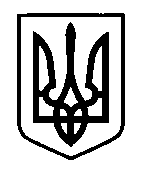 УКРАЇНАПрилуцька міська радаЧернігівська областьУправління освіти Про внесення змін до штатногорозпису закладу загальної середньої освіти         Відповідно до Типових штатних нормативів закладів загальної середньої освіти, затверджених наказом МОН України  від 16.12.2010 №1205, п.5 Положення про управління освіти Прилуцької міської ради, затвердженого рішенням міської ради (72 сесія 7 скликання) від 15.09.2020 № 15, на підставі листа директора Прилуцької гімназії № 1 імені Георгія Вороного Прилуцької міської ради Чернігівської області від 26.09.2022 № 01-45/124НАКАЗУЮ:Ввести з 03 жовтня 2022 року в штатний розпис Прилуцької гімназії № 1 імені Георгія Вороного Прилуцької міської ради Чернігівської області:              - вихователь ГПД – 1 шт.од.Централізованій бухгалтерії управління освіти (Ступак В.В.) внести зміни в штатний розпис закладу загальної середньої освіти.Контроль за виконанням даного наказу залишаю за собою.Заступник начальника управління освіти                             Валентина ХОДЮК28 вересня  2022 р.НАКАЗм. Прилуки                          № 90  